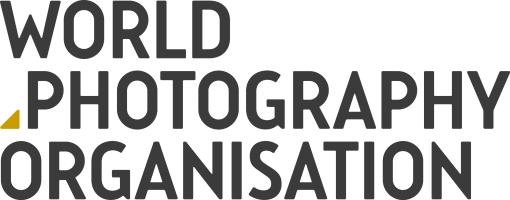 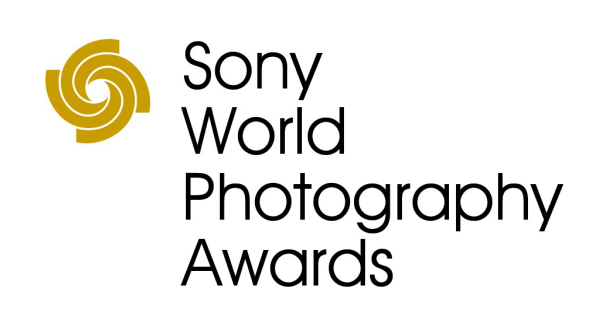 Três fotógrafos portugueses foram distinguidos nos Sony World Photography Awards 2018, o concurso de fotografia mais diversificado do mundoUm fotógrafo português foi selecionado como finalista e outros dois alcançaram o top 50 dos melhores do mundo na edição deste ano dos prémiosAs imagens de todos os finalistas estão disponíveis para publicação em worldphoto.org/pressOs jurados dos Sony World Photography Awards 2018 reconheceram hoje três fotógrafos portugueses, cujos trabalhos foram selecionados como finalistas e classificados no top 50 dos melhores do mundo nos Concursos Profissional e Aberto desta edição.Produzidos pela World Photography Organisation, os Sony World Photography Awards são o concurso de fotografia mais diversificado do mundo. A 11.ª edição contou um número recorde de 320 000 inscrições de fotógrafos de mais de 200 países e territórios, que apresentaram algumas das melhores fotografias contemporâneas do mundo captadas ao longo de 2017. A seleção de candidaturas internacionais apresenta uma estrondosa diversidade de imagens em termos de género, estilo e tema em todos os 4 Concursos dos prémios: Profissional, Aberto, Juventude e Estudante.No Concurso Profissional, um fotógrafo português foi distinguido pela sua marcante série de trabalhos, contendo entre 5 e 10 imagens. Já o Concurso Aberto, que avalia uma única imagem em 10 categorias distintas, inclui dois fotógrafos portugueses, que se classificaram no top 50 dos melhores do mundo (Menção Honrosa).Reconhecendo uma fantástica diversidade de trabalhos, os jurados classificaram os seguintes fotógrafos portugueses: Finalistas do Concurso Profissional:No Concurso Profissional, o fotógrafo Edgar Martins marcou o seu regresso aos Sony World Photography Awards, tendo sido o único fotógrafo selecionado como finalista em 3 categorias distintas: Natureza Morta, Arquitetura e Descoberta.  Nas categorias Natureza Morta e Descoberta, Edgar destacou-se com a série Silóquios e Solilóquios sobre a Morte, a Vida e outros Interlúdios, para representar uma variedade de letras e outros objetos utilizados em suicídios e crimes, e que são também inerentes ao trabalho dos patologistas. Sobre o seu trabalho, afirma: "Este trabalho explora a tensão existente entre revelação e ocultação, questionando, entre outras coisas, as implicações éticas de representar e divulgar material de natureza tão sensível como este." Este projeto foi produzido no Instituto Nacional de Medicina Legal e Ciências Forenses (INMLCF), em Portugal. Já o seu trabalho A Impossibilidade Poética de Conter o Infinito foi selecionado como finalista na categoria Arquitetura. Neste trabalho, Edgar desenvolveu um projeto abrangente que envolveu ambientes tão diversificados, como centrais hidroelétricas (EDP, Portugal), agências espaciais (Agência Espacial Europeia) e fábricas de automóveis (Fábrica da BMW em Munique), e cujo principal objetivo foi examinar e reavaliar a nossa relação com a tecnologia e a indústria, bem como o seu impacto na nossa consciência social e cultural.Edgar Martins nasceu em Évora, cresceu em Macau e vive atualmente em Bedford, no Reino Unido. O seu trabalho tem sido exposto extensivamente e representado internacionalmente em várias coleções importantes, tais como as da V&A, da Fundação Calouste Gulbenkian - Coleção Moderna, em Portugal, na Fundação EDP, entre outras. Mais recentemente, foi selecionado como Escolha do Júri nos The Magnum Awards, no Hariban Award, entre outros. Além disso, foi eleito para representar Macau, China, na 54.ª Bienal de Veneza.Menção Honrosa: 
Os jurados dos Sony World Photography Awards atribuíram ainda Menções Honrosas às imagens de dois outros fotógrafos portugueses no Concurso Aberto, colocando-os no top 50 das respetivas categorias.Adriano Neves, Arquitetura, (Lisboa) António	Coelho, Melhorada, (Recarei)As imagens dos fotógrafos finalistas e merecedores de Menção Honrosa serão exibidas na Exposição dos Sony World Photography Awards, em Londres, entre 20 de abril e 6 de maio de 2018. Os vencedores do Concurso Aberto serão anunciados no dia 20 de março e os vencedores global e do Concurso Profissional serão revelados no dia 19 de abril de 2018.Para mais informações, contacte:Equipa de Imprensa, World Photography Organisation 
press@worldphoto.org / +44 (0) 20 7886 3043 / 3049Notas aos Editores
Todas as imagens finalistas e merecedoras de Menção Honrosa estão disponíveis para transferência para publicação em www.worldphoto.org/press

Sobre a World Photography Organisation 
A World Photography Organisation é uma plataforma global para iniciativas relacionadas com a Fotografia. Presente em mais de 180 países, o nosso objetivo é elevar o nível de debate sobre a fotografia através da celebração das melhores imagens e fotógrafos do planeta. Orgulhamo-nos de conseguirmos estabelecer relações duradouras, tanto com fotógrafos individuais, como com os nossos parceiros líderes do setor em todo o mundo. Durante todo o ano, a World Photography Organisation organiza um conjunto de eventos, incluindo os Sony World Photography Awards, um dos maiores concursos de fotografia do mundo, e PHOTOFAIRS, feiras de arte internacionais dedicadas à fotografia, que se realizam em Xangai e em São Francisco. Para mais informações, consulte www.worldphoto.org.
Sobre a Sony Corporation 
A Sony Corporation é um fabricante líder de produtos de áudio, vídeo, imagem, jogos, comunicação, dispositivos essenciais e tecnologias da informação, para os mercados de consumo e profissional. Graças às suas atividades no mundo da música, da imagem, do entretenimento interativo e online, a Sony está numa posição única para ser a empresa líder mundial no setor da eletrónica e do entretenimento. A Sony registou um volume de vendas anual consolidado de aproximadamente 76 mil milhões de dólares no ano fiscal terminado a 31 de março de 2017. Website global da Sony: http://www.sony.net/